ZAZ 1318 – Alimentos e Bromatologia  - Grupo Nº 01 - Amostra INDEFINIDA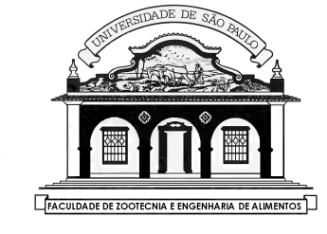 Integrantes:	1._______________________________________	2.______________________________________________	3._______________________________________	4.______________________________________________	5._______________________________________	6.______________________________________________	7._______________________________________	8.______________________________________________Determinação da Matéria Seca a 65°C ou Pré-secagem (MS 65°C)Determinação de Matéria Seca a 105°C (MS 105°C)Determinação de Matéria Mineral ou Cinzas (MM)Determinação de Extrato Etéreo (EE)Determinação de Fibra em Detergente Neutro (FDN)Determinação de Fibra em Detergente Ácido (FDA)Determinação de Proteína Bruta (PB)V1 - Volume ácido clorídrico (HCl) 0,02N gasto na titulação da amostra V2 - Volume ácido clorídrico (HCl) 0,02N gasto na titulação do teste em brancoFc - Fator de correção do HCl 0,02NN – normalidade do HCl P - peso da amostra (g)0,014 - miliequivalente-grama do Nitrogênio (N)6,25 - fator de conversão do nitrogênio em proteína bruta (PB)% N = [(V 1– V2) x Fc x N] x 0,014 x 100                                     P (g)% PB = 6,25 x % NAvaliaçãoFaça todos os cálculos e preencha corretamente a planilha acima.Se a sua amostra representa a forragem disponível em um piquete de uma propriedade rural, responda as questões abaixo:Número sacoPeso do sacovazio  (g)Peso da amostraúmida (g)Saco + amostraúmida (g)Saco +amostrapré-seca (g)Peso da amostrapré-seca (g)% Matéria pré-secana amostra17,95210,0271,45Número cadinhoPeso do cadinhovazio (g)Peso da amostra pré-seca (g)Cadinho + amostra pré-seca(g)Cadinho +amostra seca (g)Peso da amostra seca (g)% Matéria seca% UmidadeMédia da MS 105°C148,45882,001050,2548249,50412,000851,3005Número cadinhoPeso do cadinhovazio (g)Peso da amostra(g)Cadinho + amostra(g)Cadinho +Cinzas (g)Peso das Cinzas (g)% MM ou CinzasMédia da MM% MatériaOrgânica (MO)Média da MO2150,43421,999850,53782250,99252,000251,1003BalãoPeso da amostra(g)Peso da amostra seca (g)Peso do balão vazio (g)Peso do balão + EE (g)Peso do EE(g)% Extrato etéreoMédia do EE12,0025130,4858130,535422,0002131,4909131,5411TuboPeso da amostra (g)Peso da amostra seca (g)CadinhoPeso do cadinho vazio (g)Cadinho + FDN (g)Peso da FDN (g)% FDNMédia do FDN10,35381N45,004345,232820,35322N44,992145,2187TuboPeso da amostra (g)Peso da amostra seca (g)CadinhoPeso do cadinho vazio (g)Cadinho + FDA (g)Peso da FDA (g)% FDAMédia do FDA210,34981A46,023446,1712220,35452A42,345642,4902TuboPeso da amostra(g)Peso da amostra seca (g)V1 HCl (mL)V2 HCl (mL)Fc HClN HClNitrogênio(% N)% Proteína brutaMédia da PB10,10000,08985,220,021,000,0220,10010,08995,120,021,000,02